1) załącznik do ROZPORZĄDZENIA KOMISJI (UE) NR 200/2012 z dnia 8 marca 2012 r.  i  200/2010 z dnia 10 marca 2010 r. w sprawie unijnego celu ograniczenia występowania Salmonella enteritidis i Salmonella typhimurium w stadach brojlerów i kur hodowlanych zgodnie z rozporządzeniem (WE) nr 2160/2003 Parlamentu Europejskiego i Rady, pkt. 2.2.1 (ogólne zasady pobierania próbek).ZHW posiada akredytację PCA Nr AB 594. Aktualny zakres akredytacji dostępny na stronie  www.pca.gov.pl oraz  www.zgora.wiw.gov.pl. Aktualna „Lista akredytowanych działań prowadzonych w ramach zakresu elastycznego” dostępna jest  na stronie internetowej www.zgora.wiw.gov.ploraz  u Kierownika Pracowni (dotyczy tylko ZHW w Gorzowie Wlkp.).Wykaz metod nieakredytowanych oraz cennik dostępny jest na stronie internetowej www.zgora.wiw.gov.pl oraz  u Kierownika Pracowni.Zleceniodawca oświadcza, że zapoznał się z cennikiem badań laboratoryjnych i akceptuje go jako integralną część niniejszej umowy.Za prawidłowe pobranie, dostarczenie próbek do badania i wiarygodność podanych informacji odpowiada Zleceniodawca.Zleceniodawcy przysługuje prawo do złożenia skargi na działalność ZHW do Lubuskiego Wojewódzkiego Lekarza Weterynarii. ZHW zobowiązuje się do rozpatrzenia skargi w terminie 30 dni od daty wpłynięcia skargi do Lubuskiego Wojewódzkiego Lekarza Weterynarii. Zleceniodawca ma prawo uczestnictwa w badaniach własnych jako obserwator, spełniając wymagania ZHW. Zleceniobiorca zobowiązuje się do przestrzegania zasad poufności i praw własności Zleceniodawcy z wyjątkiem sytuacji, gdy występuje bezpośrednie zagrożenie zdrowia, życia ludzi lub względy epizootyczne. Zleceniobiorca powiadamia w takich przypadkach właściwe do tych spraw organy nadzoru zgodnie z obowiązującym prawem.Przetwarzanie danych osobowych odbywa się zgodnie z „Klauzulą informacyjną” dostępną na stronie  w zakładce RODO oraz w ZHW.  Pozostałości próbek po badaniach nie podlegają zwrotowi.ZHW może odstąpić od realizacji całości lub części zlecenia w sytuacji, gdy stan dostarczonej próbki nie jest zgodny z kryteriami przyjęcia i oceny próbki
 w pracowni. O fakcie odstąpienia od badań informowany jest Zleceniodawca.Wszelkie zmiany do protokołu/zlecenia wymagają formy pisemnej.Wynik badania jest nieprzydatny do oceny w obszarze regulowanym prawnie, jeżeli badanie wykonywane jest metodą inną niż wskazuje przepis prawny.Podpisy pod protokołem/zleceniem  potwierdzają akceptację metod badawczych stosowanych w ZHW i zapoznanie się z informacjami zawartymi w protokole/zleceniu.   Oświadczam, że znana mi jest obowiązująca metodyka pobierania prób w kierunku Salmonella, a powyższe próby pobrałem/pobrałam i dostarczyłem/dostarczyłam zgodnie z obowiązującymi przepisami. ………………	……………… 			…..……………..………….. 			………………………….                 Podpis właściciela 				 Podpis płatnika (w każdym przypadku) 			         Podpis pobierającego próbkiWypełnia ZHW - punkt przyjęć i personel pracowniStan próbek w chwili przyjęcia:      bez zastrzeżeń			temperatura transportowania ……….…………….0C          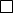  uwagi…………………………………………………………………………………………………………………………………………………………………………………………………………………………………………………………………………………………………………………Przeglądu zlecenia i próbek dokonał w punkcie przyjęć   			               	Próbkę(-ki) zweryfikował i odebrał do pracowni                                                                  ……………………………………………………………….			……………………………………………………………		            Data, godzina,  podpis  							                              podpis   Wojewódzki Inspektorat Weterynarii w Zielonej GórzeZakład Higieny Weterynaryjnejul. Boh. Warszawy 4; 66-400 Gorzów Wlkp.tel.: 95/720 42 63; e-mail: zhwgorzowwlkp@zgora.wiw.gov.plPracownia Badań Serologicznychul. Browarna 6; 65-849 Zielona Góratel. 68/453 73 61 e-mail: zhwzielonagora@zgora.wiw.gov.plProtokół pobrania próbek /zlecenie do badań laboratoryjnychna skuteczność oczyszczania i odkażania obiektu budowlanego dla  stada brojlerów kur; ☐ kur hodowlanych (Gallus gallus)w ramach realizacji Krajowego programu zwalczania niektórych serotypów SalmonellaZleceniodawca(nazwa, adres)Zleceniodawca(nazwa, adres)Właściciel(nazwa, adres)Płatnik(nazwa, adres,)Tel.:Tel.:NIP/PESEL:Cel badania iprocedura pobraniapróbek Cel: ☐ zastosowanie wyniku w obszarze regulowanym prawnie ☐ inne (podać jakie, np. sprawdzenie stanu sanitarno- higienicznego obiektu): …………………………………………………Procedura:   Rozporządzenie MRiRW z dnia 02.03.2023r. (Dz.U. poz. 505);  Rozporządzenie MRiRW z dnia 06.03.2023r. (Dz.U. poz. 561)Cel: ☐ zastosowanie wyniku w obszarze regulowanym prawnie ☐ inne (podać jakie, np. sprawdzenie stanu sanitarno- higienicznego obiektu): …………………………………………………Procedura:   Rozporządzenie MRiRW z dnia 02.03.2023r. (Dz.U. poz. 505);  Rozporządzenie MRiRW z dnia 06.03.2023r. (Dz.U. poz. 561)Cel: ☐ zastosowanie wyniku w obszarze regulowanym prawnie ☐ inne (podać jakie, np. sprawdzenie stanu sanitarno- higienicznego obiektu): …………………………………………………Procedura:   Rozporządzenie MRiRW z dnia 02.03.2023r. (Dz.U. poz. 505);  Rozporządzenie MRiRW z dnia 06.03.2023r. (Dz.U. poz. 561)Metoda badawczaw ZHW Gorzów Wlkp.PN-EN ISO 6579-1:2017-04+A1:2020-09, ISO/TR 6579-3: 2014 Metoda badawcza akredytowana w zakresie elastycznym (E)PN-EN ISO 6579-1:2017-04+A1:2020-09, ISO/TR 6579-3: 2014 Metoda badawcza akredytowana w zakresie elastycznym (E)PN-EN ISO 6579-1:2017-04+A1:2020-09, ISO/TR 6579-3: 2014 Metoda badawcza akredytowana w zakresie elastycznym (E)Metoda badawczaw Prac. Badań Serolog.PN-EN ISO 6579-1:2017-04+A1:2020-09, Schemat White’a - Kauffmanna - Le Minora  (metoda akredytowana)PN-EN ISO 6579-1:2017-04+A1:2020-09, Schemat White’a - Kauffmanna - Le Minora  (metoda akredytowana)PN-EN ISO 6579-1:2017-04+A1:2020-09, Schemat White’a - Kauffmanna - Le Minora  (metoda akredytowana)Rodzaj badania  urzędowe płatne z budżetu;  urzędowe płatne przez hodowcę; Próbki urzędowe pobrano z powodu: …………………………………………………………………………………………………......................………………………………………………………………………………………………………………  urzędowe płatne z budżetu;  urzędowe płatne przez hodowcę; Próbki urzędowe pobrano z powodu: …………………………………………………………………………………………………......................………………………………………………………………………………………………………………  urzędowe płatne z budżetu;  urzędowe płatne przez hodowcę; Próbki urzędowe pobrano z powodu: …………………………………………………………………………………………………......................………………………………………………………………………………………………………………Miejsce pobrania próbek  kurnik nr………………...;  stado nr………………………… Nazwa i adres fermy: ………………..…………………………..…………..……………..………...........................…...............…………………………………………………… tel. kontaktowy………………………........................ kurnik nr………………...;  stado nr………………………… Nazwa i adres fermy: ………………..…………………………..…………..……………..………...........................…...............…………………………………………………… tel. kontaktowy………………………........................ kurnik nr………………...;  stado nr………………………… Nazwa i adres fermy: ………………..…………………………..…………..……………..………...........................…...............…………………………………………………… tel. kontaktowy………………………........................WNI / PowiatData/godz. pobrania/wysłania próbek data, godzina pobrania próbek  …………………………………………………….data i godzina wysłania próbek do laboratorium:…………………………………..data, godzina pobrania próbek  …………………………………………………….data i godzina wysłania próbek do laboratorium:…………………………………..data, godzina pobrania próbek  …………………………………………………….data i godzina wysłania próbek do laboratorium:………………………………….. Próbki pobrał  urzędowy lekarz weterynarii☐ pracownik PIW przeszkolony przez powiatowego lekarza weterynarii1)imię, nazwisko pobierającego: ...……………….…..……….…………………………. urzędowy lekarz weterynarii☐ pracownik PIW przeszkolony przez powiatowego lekarza weterynarii1)imię, nazwisko pobierającego: ...……………….…..……….…………………………. urzędowy lekarz weterynarii☐ pracownik PIW przeszkolony przez powiatowego lekarza weterynarii1)imię, nazwisko pobierającego: ...……………….…..……….………………………….Rodzaj pobranych próbek1) - 4 wymazy powierzchniowe z podłoża,2) - 4 wymazy powierzchniowe z naroży pomieszczenia,3) - 3 wymazy powierzchniowe z urządzeń do karmienia,4) - 2 wymazy powierzchniowe z systemu wentylacyjnego,5) - 2 wymazy powierzchniowe z magazynu jaj – (dotyczy kur hodowlanych).1) - 4 wymazy powierzchniowe z podłoża,2) - 4 wymazy powierzchniowe z naroży pomieszczenia,3) - 3 wymazy powierzchniowe z urządzeń do karmienia,4) - 2 wymazy powierzchniowe z systemu wentylacyjnego,5) - 2 wymazy powierzchniowe z magazynu jaj – (dotyczy kur hodowlanych).1) - 4 wymazy powierzchniowe z podłoża,2) - 4 wymazy powierzchniowe z naroży pomieszczenia,3) - 3 wymazy powierzchniowe z urządzeń do karmienia,4) - 2 wymazy powierzchniowe z systemu wentylacyjnego,5) - 2 wymazy powierzchniowe z magazynu jaj – (dotyczy kur hodowlanych).Oznakowanie próbek / opakowanie próbkiOznakowanie próbki: ………………………………..…. Opakowanie próbki: sterylne (jednorazowe);  woreczek foliowy;  inne: ……………………………Oznakowanie próbki: ………………………………..…. Opakowanie próbki: sterylne (jednorazowe);  woreczek foliowy;  inne: ……………………………Oznakowanie próbki: ………………………………..…. Opakowanie próbki: sterylne (jednorazowe);  woreczek foliowy;  inne: ……………………………Data wykonania dezynfekcjiForma przekazania sprawozdania pocztą;    odbiór osobisty;     e-mail………..…………………….………………. pocztą;    odbiór osobisty;     e-mail………..…………………….………………. pocztą;    odbiór osobisty;     e-mail………..…………………….……………….Adresaci sprawozdania z badań zleceniodawca      właściciel      inny: …………………………………………… zleceniodawca      właściciel      inny: …………………………………………… zleceniodawca      właściciel      inny: ……………………………………………Forma płatności przelew (płatność 14 dni)       karta płatnicza         przelew (płatność 14 dni)       karta płatnicza         przelew (płatność 14 dni)       karta płatnicza        Nr próbki w Laboratorium 